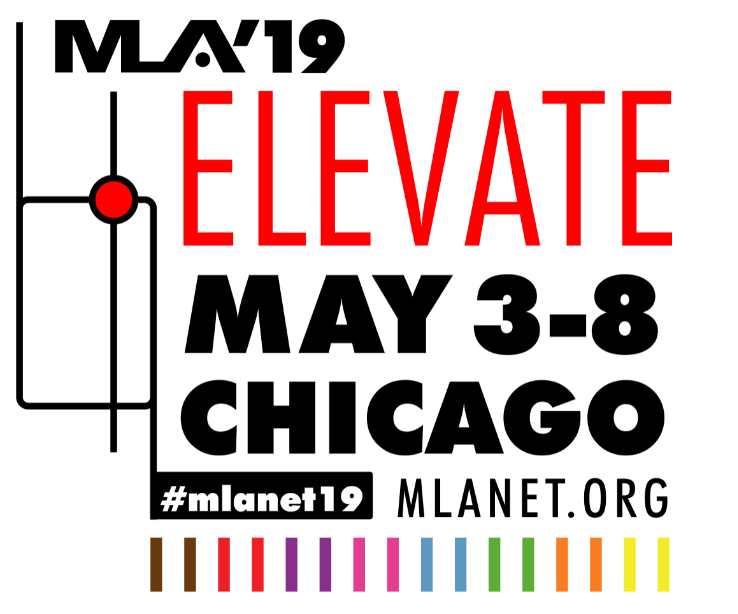 Chapter Council Meeting Minutes 					Submitted by: Medical Library Association						Melissa Ratajeski, AHIPChapter Council ChairSaturday, May 4, 2019							Hyatt Regency Chicago										Note: Chapter Council and Section Council held a joint meeting directly before.  The agenda for this meeting was a MLA Leadership Panel that consisted of: Beverly Murphy (current president at time), Julia Esparza (incoming president at time), and Kevin Baliozian.The 2019 meeting of the Chapter Council convened at 10:19 am, Melissa Ratajeski (MR), Chapter Council Chair presiding.Members PresentMelissa Ratajeski, Chair 		Donna Berryman, Chair ElectJill Barr-Walker		P J GrierSkye Bickett		Elizabeth G. HintonDaniel Burgard		Latrina KeithJeanne Burke		Judy M. KraemerJeffrey Coghill		Bethany MyersAntonio DeRosa		Christina Pope (for her report) David Duggar		Abigail SmithElectra Enslow		Jaclyn Werner		Incoming Members PresentAlexandria Brackett Michelle DemetresKerry DhakalHolly Grossetta NardiniGuests PresentMina GhajarMerle Rosenzweig All present introduced themselves with their Chapter affiliation.AgendaMR presented the agenda for adoption.  Motion to adopt agenda with no changes – Antonio DeRosa, seconded Judy M. Kraemer.Motion approved.MinutesPrior to the meeting, via e-mail MR distributed the link to the minutes from the 2018 Chapter Council meeting in Atlanta. Motion to approve the minutes with no changes – Skye Bickett, seconded Jeanne Burke. Minutes approved.Chapter Council DirectoryMR noted the need to update the roster for MLA headquarters so that list-servs can be updated.  Link was sent out prior to this meeting and a reminder will be sent later in May.Chapter Council Chair’s report – Melissa RatajeskiChapter reports will be available online with all the other annual reports: https://www.mlanet.org/p/do/sd/sid=6818 There’s an Open Forum on Monday from 10:30 – 11:55 and one of the topics to be discussed is the Communities TransitionsOne Minute Chapter Reports and DiscussionNotes only provided here for those that did not submit a full report in writing.  Full reports below in “submitted report” section. Hawaii-Pacific Chapter (no member in attendance to report)Medical Library Group of Southern California and Arizona  Mid-Atlantic Chapter (MAC) Project of the year winners in 2018!Moving from PayPal to Wild Apricot Working on diversity & inclusionMAC buddy programSupported the Research Training InstituteMidcontinental Chapter (MCMLA) Midwest Chapter New York-New Jersey Chapter (NY-NJ) North Atlantic Health Sciences Libraries, Inc. (NAHSL)Northern California and Nevada Medical Library Group Pacific Northwest Chapter of MLA (PNC)Paraprofessional of the Year Award – paraprofessionals are members of the chapter 2019 annual meeting will be in BoiseDocument harmonization projectPhiladelphia Regional ChapterOngoing: merger with New York New Jersey chapterSouth Central Chapter (SCC) Southern Chapter Upstate New York and Ontario Chapter (UNYOC) Committee Reports Elections Report – David Duggar (full report as submitted below) All chapters provided a name for the Nominating Committee.Majors/MLA Chapter Project Jury – Latrina Keith (full report as submitted below) There were 3 submissions this year; Winner = NAHSL Narratives.Question arose about if the name of this award needs changed as Baker-Taylor appears to be the owner of Majors Medical Books and are discontinuing Majors Medical Books.  ACTION ITEM (Jeanne M. Burke as incoming chair of committee): with committee, determine if name should be changed and make a motion if needed.  Liaison Reports MLA Education Annual Programming Committee Liaison – Melissa Ratajeski for Janna Lawrence (full report as submitted below) This committee is being sunsetted – it is moving to the Education Curriculum Committee18 courses scheduled this year at MLA5 courses were cancelled due to low registrationMLA Education Steering Committee Liaison - Latrina KeithNot much to add to what was in Chapter Chair’s Report There’s now a rubric for the course proposal forms.MLA Recruitment & Retention Liaison- Skye Bickett (full report as submitted below)Videos to showcase professions; men needed to volunteer for these – chapters will be able to useJob placement centerMLA Core Membership Liaison – Melissa for Janene Batten (full report as submitted below) Note that the new member breakfast is on Sunday at 7:00 am.  Thank you to all those that sent pictures to be included in this presentation. MLA Credentialing Liaison – Jeffrey Coghill 1,072 AHIP members of which 254 (24%) are not MLA membersMCMLA did an AHIP webinarMarketing efforts were discussed (blogs, Twitter, ads in non-MLA publications)Promotions – things people can send to chapter members; letters to new membersEPIC regards AHIP as a clinical credential and it can be added behind your name2019 NPC Liaison - Daniel BurgardDiscussion on if Chapters hosting dine arounds worked: People seem to prefer these to be unstructured and flexible2020 NPC Liaison - Cristina Pope“Vision 2020”August = submit paper and immersion session proposals; will close in OctoberJanuary = submit poster and lightning talk proposalsEveryone who registers will get a light rail pass – registrants won’t have it in time to use it to get from airport to conference, but can use it for the return tripPlenary planned on diversity & social justice; plenary planned on open science & data There was some discussion about reviewing of submissions and reporting the results of that review: Some concern that some reviews were harshAlso, there was some discussion that the “research” format for the abstracts doesn’t work well for some types of submissions.Also discussion if there can be CE for Immersion Sessions. ACTION ITEM (Christina): Provide this feedback to NPC
Chapter/Section Poster Session – Melissa RatajeskiE-Posters are now on mlanet.org on the Chapter page – now the posters can be shared: https://www.mlanet.org/p/cm/ld/fid=32ACTION ITEM (Melissa) find out how to get others added to the page and share process.New BusinessMLA procedure manual discussion - Melissa RatajeskiMR reports that the procedure manual needs a lot of work and it is time to review it.  She will work on this and may be contacting current/past members for input.  Standing Committee bylaws changes--Pursue? - Melissa Ratajeski and Donna BerrymanPeople seemed to agree that the Chapter Officers should be required to be MLA membersBut, it was felt that the standing committees of each Chapter are local and chapter-focused and those people should not be required to be MLA membersIt was noted that the MLA dues could be seen as a barrier for some, making this an inclusion issue.ACTION ITEM (Donna): Continue to discuss and make decision if a motion should be put forth to board. Recognition of Outgoing Members - Melissa RatajeskiAdjourn – Melissa RatajeskiMotion to Adjourn – Jeffrey Coghill, seconded Jeanne Burke.Motion approved.Adjourned at 1:14 pm.------------------------------------------------------------------------------------------------------------------------------------------Submitted ReportsChapter ReportsHawaii-Pacific Chapter    	Executive Summary Several of our members participated in the 2018 Hawaii Library Association Annual Meeting. Posters submitted and a session held on Consumer Health. Thanks to RML for the funding and expertise. Provided continuing education/professional development opportunities at a free or reduced rate to members. Thanks to RML for funding 4 webcasts. Kept the chapter website updated. Thanks to our tireless Web Editor. Annual Meeting on March 22, 2018. Attended by RML and MLA Past-President Barbara Epstein. Great CE event on Precision Medicine. Chapter is planning some kind of event locally for our 50th Anniversary. Group Strategic Plan Goal: Provide continuing education and professional development opportunities for members Status: provided 3 MLA webcasts at 1.5 CE each and up to 4 CEs at Annual MeetingGoal: Cultivate relationships with other similar organizations to foster networking Status: 6 members participated in the Hawaii Library Association Annual Meeting. 4 members presented posters at the poster session and 3 members presented a NIH/NLM Consumer Health resources session. Facts and Data HPC-MLA members participated by submitting posters and a session on NIH/NLM Consumer Health Resources. Annual Holiday Luncheon on December 17, 2018 at Mariposa. Annual Meeting, March 22, 2019 at John A Burns School of Medicine, Health Sciences Library CE Events MLA Webcast: Aligning the Three Pillars of Effective Instruction: Outcomes, Teaching, and Assessment for Health Sciences Librarians x Date/Time: July 12, 2018 / 8:00am - 9:10am x Place: UH JABSOM Health Sciences Library, Quiet Reading Room MLA CE Credit: 1.5 MLA CE contact hours x Participants: 15 registered (6 attendees)MLA Webcast: Who Doesn't Love a Good Story? Using Stories in Academic and Community-Based Health Education x Date/Time: November 7, 2018 / 9:00am - 10:30am x Place: UH JABSOM Health Sciences Library, Quiet Reading Room MLA CE Credit: 1.5 MLA CE contact hours x Participants: 12 registered participants (7 attendees)MLA Webcast: Helping Science Succeed: The Librarian's Role in Addressing the Reproducibility Crisis MLA Group Annual Reports – 2018/2019 Page 19 x Date/Time: February 13, 2019 / 9:00am - 10:30am x Place: UH JABSOM Health Science Library, Work Room MLA CE Credit: 1.5 MLA CE contact hours x Participants: 11 registered (7 attendees) RML Workshop: Precision Medicine x Date/Time: March 22, 2019 10:00-1130 & 1:00-3:30 x Place: UH JABSOM Health Sciences Library, Quiet Reading Room MLA CE Credit: 4 MLA CE contact hours x Participants: 15 registered participants (15 attendees in the morning/13 attendees in the afternoon) Medical Library Group of Southern California and Arizona (MLGSCA)Executive Summary: During the 2018-2019 term, MLGSCA focused on methods to increase member engagement, streamline operations, and advocate for changes to health policy. We undertook a project to revise our website and refine our social media strategy in order to keep members better informed. To streamline operations, we consolidated committees with overlapping functions and performed a long-overdue revision of our Advisory Council Manual. MLGSCA also sent a position letter to the California Department of Public Health advocating for stronger language supporting medical libraries in the General Acute Care Hospitals Administration Regulations.Strategic Plan: Member engagement: ongoing discussions of ways to engage new members, improve recruitment, increase use of our mentor program, and find more ways to meet face-to-faceOperations: consolidated committees to streamline operations and revised Advisory Council Manual to better reflect current practiceHealth policy advocacy: sent a position letter to the California Department of Public Health regarding proposed amendments to the section concerning medical libraries in the General Acute Care Hospitals (GACH) Administration RegulationsWebsite and social media: working on redesigning the website (likely migrating it to WordPress), better integrating the blog, and refining our social media strategyDigital archives: working on digitizing the historical documents for MLGSCA, since it does not make sense to try to preserve paper documents now that we no longer have an archivistMerger: ongoing discussion of potential merger and revision of survey to go out to membershipMid-Atlantic Chapter (MAC)None submitted; notes above. Midcontinental Chapter (MCMLA)MCMLA had a successful second virtual meeting in Oct. 18 so we have decided to schedule virtual meetings every other yearThe Chapter’s new Endowment Fund met its initial donation goal, taking an important step to insuring a more stable financial future for MCMLA!Chapter Chair, Heather Brown, decided as her term goals to:Review all our committee responsibilities and functions.  She is also looking at how MLA Strategic Plans can be more widely incorporated into the goals and work of our committeesAppointed an Assessment Engagement Task Force to gather information on how well the Chapter is serving our members.  The report will be used for future planning and to developing strategies to increase member involvementJackie Hittner, our Chapter Treasurer has started a column in our Chapter newsletter, “MCMLA Express”, to keep our members apprised of Chapter financesThe Chapter is pleased that our new “Emeritus” membership category has already begun to grow, encouraging retired members to stay involved  MCMLA would still like MLA to give further consideration to changing the bi-laws so chapter committee members don’t have to be MLA members except for standing committee chairs and elected officers.    Midwest ChapterAs of April 22, 2019, the Midwest Chapter has 248 regular members, 13 retired members, and 14 student members, for a total of 275, down from 291 at this time last year. Regular member dues are set at $30 per calendar year, with dues waived for retired and student members.The Midwest Chapter’s annual meeting for 2018 was held in Cleveland at the Westin Cleveland Downtown; the theme was “Shake, Rattle, and Roll.” The 2019 meeting will be held October 4-7 in Milwaukee, with the theme of “Discover, Connect, Collaborate.”Current officers are Merle Rosenzweig, President, Karen Hanus, Immediate Past-President, Emily Ginier, President Elect, Kathryn Mlsna, Treasurer, Laura Menard, Membership Secretary, and Edith Starbuck, Recording Secretary.  Margaret Hoogland and Kerry Dhakal will be Chapter Council Representation and Alternate at the end of this year’s MLA.Midwest Chapter is still working on getting chapter finances in order after the Acteva incident several years ago. Fundraising efforts continue, with silent auctions held at the last two annual meetings. A fundraiser was also held to determine the species of owl we wish to use as our chapter critter; the Northern Saw Whet Owl was chosen.New York-New Jersey Chapter (NY-NJ)Executive summaryAs of 4/1/2019, we have 151 members in good standing, and 6 new members have joined in 2019The NY-NJ Chapter of MLA has worked hard to secure a location to house the chapter archives. The previous home of the archives was undergoing a renovation, and we needed to relocate.  A lot of work went into finding a home in the NY area, and we accomplished this goal in December of 2018.  They are housed with Clancy Cullen at their storage facility in Elmsford, NY.  They are accessible to all members with 24 hours notice. Clancy Cullen is a moving and storage company that specialized in libraries.The NY-NJ and the Philadelphia merger is moving forward. The NY-NJ Philadelphia steering committee was formed in June of 2018. It consists of a combined seven members from the respective chapters. The chapter chairs (immediate past, present, and elect) from both chapters worked together to create an online workspace with documentation to guide the steering committee. The initial goal of the steering committee is to develop the committee charge. This task was given to the committee in December 2018. The steering committee will report back to their respective boards.Planning for the 2019 Annual Meeting has begun in earnest in March of 2019. A program Committee Chair and Co-Chair were selected, and the programming committee is in place. A location, date, and agenda are being finalized. The annual Meeting will be held in Fall 2010.Group strategic planThe Chapter’s latest goals include the following:Update chapter manual to include more detailed processes and timelines - COMPLETEIncrease membership - ONGOINGTo actively move forward with merger of the New York-New Jersey and Philadelphia Chapters – ONGOINGThe CE Committee is working diligently to offer MLA-approved CE courses which include Journal Club activities - ONGOINGNorth Atlantic Health Sciences Libraries, Inc. (NAHSL)Leadership RosterJeannine Gluck– ChairEllen Brassil – Past ChairBeth Dyer – Chair-ElectRachel Lerner – TreasurerLori Bradshaw – SecretaryJanene Batten – Chapter Council RepresentativeDina McKelvy – Chapter Council AlternateAlexandria Brackett – Incoming (2019-2022) Chapter Council RepresentativeHolly Grossetta Nardini – Incoming (2019-2022) Chapter Council AlternateSummaryConference Schedule ChangeOne-day and three-day conference formats in action – intent that format will minimize cost and time away from workplace in order to increase attendance.NAHSL 2018 -- 3-day Conference October 28 – 30th in Manchester, New Hampshire with the theme of “Remaining Strong in an Ever-Changing Landscape.” first, and very successful,NAHSL 2019 – second one-day annual conference: “Full steam Ahead”After 2019 one-day conference, we will vote on whether to continue to alternate the single and three-day formats. SIG PilotThe association’s Maine members voted to dissolve HSLIC (Maine’s Health Sciences Libraries & Information Consortium) and form a SIG within NAHSL. The NAHSL Board voted to approve the formation of SIGs within the association.Membership Shifts NAHSL recognizes an emerging interest in membership from non-traditional groups such as agencies, public libraries and institutions of higher education that might not be affiliated with either a hospital or a medical school per se but that offer health related services or curriculum in nursing and allied health fields, and thus have the potential to offset the drop in membership due to hospital mergers and library closings.  State representatives are newly charged with reaching out to prospective new members.NAHSL Strategic Plan. The new three-year strategic plan has been accepted.  Each year the Chair-elect will lead the revision of the document, deleting objectives that have been met, and adding new goals and objectives. See http://nahsl.libguides.com/ld.php?content_id=41011678Broad Priority Areas:1.      Promote health sciences libraries and librarianship through a commitment to collaboration, outreach and professional development2.      Sustain membership3.      Improve NAHSL’s internal structure to better serve its constituencyAward: 2018 NAHSL Achievement Award was presented to Janene Batten in recognition of her many years of outstanding service to the chapter in a variety of leadership roles.Of noteSalary survey NAHSL is conducting a salary survey -- in cooperation with MAHSLIN (MA) and CAHSL (CT).        NAHSL Conference Proceedings. UMASS created repository for NAHSL conference proceedings. Benefits: for presentation elaboration; increased visibility; stimulating research and scholarship especially at phases of research with minimal data. Formatting allows for branding and customization, peer review and embedded videos.NAHSL Narratives. NAHSL is the recipient of the 2019 Majors/MLA Chapter Project of the Year Award for NAHSL Narratives. Launched in 2016, the series of videotaped oral histories and ongoing member conversations present personal testimony and achievements that reflect a broad unity of commitment and conviction that’s sure to inspire and ensure our viability in a complex health environment. NAHSL plans to continue the NAHSL Narratives into the future.Bylaws and Handbook. New procedural details not requiring a vote of the Board or membership were identified, formalized and added to the NAHSL Executive Board Handbook, to be expanded into a Policy & Procedure Manual as a resource for membership-at-large.Archives Move. The NAHSL Archives that have been physically kept at Harvard are now housed at UMass Medical Center. Money saved, and easier access to the records.Northern California and Nevada Medical Library Group (NCNMLG)Executive summaryNCNMLG is continuing to prioritize diversity & inclusion efforts by hosting an ALA Spectrum Scholar visit, providing continuing education opportunities to our members around these topics, and planning our next Joint meeting around critical librarianship & social justice themes.Member statistics 65 active paid membersPriorities of diversity & inclusion + education for members Hosted the NCNMLG-funded ALA Spectrum Scholarship recipient for a 3-day visit to multiple regional medical libraries (UC San Francisco, Stanford, and University of San Francisco). CE at membership meetings: Feminist Pedagogy in Health Sciences Librarianship, Mitigating Bias in Searching, Member presentations from MLAJoint Meeting 2019 planningJune 12-14 in San Francisco. https://ncnmlg.mlanet.org/joint2019/Theme is “Critical health sciences librarianship: examining our role in social justice”. Speakers: Nicole Cooke (University of Illinois at Urbana-Champaign), Odette Harris (Stanford), Beverly Murphy (MLA president) & Amanda Wilson (NNLM)Efforts to make meeting inclusive by offering reduced registration rates, free registration for students, on-campus housing options, free CE courses, 10 scholarships, free NCNMLG membership to non-members, code of conduct, accessibility effortsContent includes sessions on transgender allyship in library instruction, emotional labor, implications of the “para” in paraprofessional, hosting a diversity center in the medical library, social justice & institutional repositories in medical libraries, and more! Pacific Northwest Chapter of MLA (PNC) None submitted; notes above. 
    Philadelphia Regional ChapterNone submitted; notes above. 
    South Central Chapter (SCC)As of March 14, 2019 the South Central Chapter has 216 members.The 2019 SCC Annual Meeting will be held October 11-16 in Oklahoma City, Oklahoma at the Sheraton Downtown, with Joy Summers-Ables and Emily McEwen co-chairing Local Arrangements and Shari Clifton chairing the Program Committee.  The meeting theme is New Routes on an Information Journey.  SCC will once again be working with the SCAMeL group to hold its popular and award-winning Writers’ Workshop in conjunction with the conference.SCC’s 2018 annual conference in San Antonio netted the chapter $27,000 of revenue in excess of expenditures.  This amount has been verified by an outside accountant and is mostly attributed to very successful cost containment and efficiency efforts.  The meeting program and hospitality was outstanding, so the local arrangements and program people did an outstanding job balancing costs meeting effectiveness.SCC’s goals for the current year are:Migration to RegFox for future meeting/conference registration servicesTo begin planning for the hosting of a joint meeting with Southern Chapter in New Orleans in 2021Implementation of SCC best practices for social mediaPromotion of membership benefits within the Chapter and its SectionsSouthern Chapter Top ActivitiesConference Materials placed in UTHSC ArchivesNew logo - voted on by membership, approved, and placed on website and other materialsScholarships increased - 2 each for students and 1st time attendeesDonation sent to MLA Research Training InstituteFormation of Scholarship/Fundraising CommitteeAnnual meeting will be held in Savannah, GA October 10-13, 2019Planning joint meeting with SCC in 2021 in New Orleans, LA and with MAC in 2022 in Charleston, SCExecutive Committee Mid-Year Meeting on Monday, May 6th, 2019 at MLAStrategic GoalsGOAL 1: Southern Chapter/MLA (SC/MLA) facilitates each member's achievement of a learning continuum that enables professional growth and acquisition of skills required for a successful career in an ever changing field. Finalizing the CEs for the annual meeting in October. To be complete before June 2019.GOAL 2: SC/MLA furthers the development of the field of health sciences librarianship by promoting scholarship and research. Ongoing promotion through social media and quarterly newsletter.GOAL 3: SC/MLA facilitates the dissemination of information on library innovations and trends. Currently accepting paper and poster abstracts for the annual meeting. Deadline for submission is June 10, 2019.Programming is currently being finalized for the annual meeting in October.GOAL 4: SC/MLA ensures fiscal health of the chapter both presently and for the long term. Assign a chair and members to the new Scholarship/Fundraising Committee.GOAL 5: SC/MLA encourages excellence and leadership through communication of ideas and promotion of the organization and its programs. Annual meeting will be held in Savannah, GA October 10-13, 2019.Newsletter is published on a quarterly basis with the next issue release on July 15, 2019.Website, listserv, and social media platforms are updated on an as needed basis.Blog will begin soliciting guest posts from members.GOAL 6: SC/MLA develops programs and tools which foster recruitment and retention into the profession of medical librarianship. Currently planning the student and new members social for the annual meeting in October.Soliciting members to serve as research mentors and pairing them with research mentees.
    Upstate New York and Ontario Chapter (UNYOC)Executive SummaryIntegration of a PayPal payment option for the ChapterCompleted an update of the procedural manual for review and approval at the June Exec meetingRevealed our new website!!! http://unyoc.mlanet.org/Secured keynote speaker and second speaker for October Annual MeetingAnnual Meeting: October 23 - 25, Watkins Glen, NY
Committee ReportsElections - David Duggar The Election Committee Chair made minor updates on January 23 to the Election Information Form for Candidates for MLA Nominating Committee regarding dates and years.The Election Committee held one election this year, being the 2019 Chapter Council Election for MLA Nominating Committee.The Election Committee activated and requested Candidates’ names on February 4. All thirteen chapters provided candidates. Distribution of the Election Information Form to candidates began March 5 with deadline of March 18. Final forms March 28.The 2019 Chapter Council Election for MLA Nominating Committee started April 1 and ended April 8. Eleven of the thirteen chapters voted in the election. Five candidates won one of six positions outright. These five candidates are:Walter R. Benavitz, III (Hawaii-Pacific)Caroline Marshall       (Southern California and Arizona)Angela Spencer           (Midcontinental)Antonio DeRosa          (New York-New Jersey)Michelle Lieggi            (Northern California and Nevada)A run-off election began on April 9 between the three candidates having the sixth highest number of votes in order to determine the winner of the sixth position. Twelve chapters voted as of April 11, resulting in a final run-off between the top two vote recipients. The thirteenth vote would not have affected the outcome. The run-off election between three candidates was locked and ended on April 11 rather than continuing to April 16.A final run-off between the top two recipients started April 11 and ended April 17.  Twelve chapters voted with a clear winner and no possibility of a tie. The sixth position goes to:Amy Lyons                   (Upstate New York and Ontario)The six candidates in the 2020 election of the MLA Nominating Committee from Chapter Council are:Walter R. Benavitz, III (Hawaii-Pacific)Caroline Marshall       (Southern California and Arizona)Angela Spencer           (Midcontinental)Antonio DeRosa          (New York-New Jersey)Michelle Lieggi            (Northern California and Nevada)Amy Lyons                   (Upstate New York and Ontario)Majors/MLA Chapter Project Jury - Latrina KeithThree submissions were received.  After review, the jury reached a motion to nominate the North Atlantic Health Sciences Libraries Chapter (NAHSL) for the 2019 Majors/MLA Chapter Project of the Year Award.The project “NAHSL Narratives” are oral histories of chapter members captured in video format. In them, members relay anecdotes from their professional experiences as health sciences librarians in the North Atlantic Region.Liaison ReportsMLA Education Annual Programming Committee Liaison - Janna Lawrence (MR gave) As Chapter Council Liaison to the Education: Annual Planning Committee, I took part in the review of courses, symposia, webinars, and other potential educational offerings. Most of this work was done online, including virtual meetings in November and March, to select webinars in 2019 and courses for the MLA2020.In 2018, MLA sponsored 14 webinars. All fourteen 2019 webinars were announced in January, which facilitates planning for potential viewers.At this year’s Annual Meeting, 18 courses were scheduled for Friday and Saturday, with at least one in each of the six professional competency areas. There was also one 6-hour symposium, Managing in the Middle: Learning to Lead from Where You Are. Fun fact:  the course numbers (eg, 103, 401, 603) indicate which professional competency the course most directly addresses. Competency 1 is Information Services, Competency is Information Management, 3 is Instruction and Instructional Design, 4 is Leadership and Management, 5 is Evidence-Based Practice and Research, and Competency 6 is Health Information Professionalism.It was decided this Spring that the Education Annual Planning Committee would be disbanded.  The work that has been done in the past by EAPC and its predecessor, the Continuing Education Committee, will now be done by the Education Steering Committee (ESC) and the Curriculum Committees. There is now a Curriculum Committee for each professional competency.  Members of the EAPC who were not scheduled to roll off this year were all offered positions on the ESC or a Curriculum Committee.MLA Recruitment and Retention Liaison - Skye BickettThe PRRC has been developing videos and other testimonials for promoting the profession. Once completed, chapters may use these videos and other resources to promote medical librarianship in their regions. We have the Job Placement Center prepared for MLA with job postings, resume reviewers, and volunteers to welcome those with questions. Currently, we have 24 reviewers and 16 reviewees that are scheduled to meet.MLA Core Membership Liaison  –  Janene BattenMembers:Stephanie Kerns (Chair)Nell Aronoff, Carolyn Biglow, Emily Glenn, Heather Healy, Emily Johnson, Janene Batten, Marie Ascher, Karen Gau (incoming chair), Timothy Kenny, J. Michel Lindsay, Jamia WilliamsMLA liaison support: Kate Corcoran, Tomi GunnNews from the Membership Committee:New Members/First-Time Attendees Program and Breakfast is on Sunday, May 5, from 7am-8:55am in the Regency Ballroom D (West Tower, Ballroom/Gold Level)    Program includes the annual highly successful Colleague Connection  MLA ‘19 Committee Meeting is on Tuesday, May 7, from 7:30-8:55am     